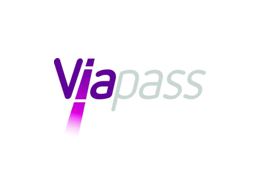 Q&A about BE semi-trailer towing vehicles N1 body code BCAs of what date BE semi-trailers need to pay Kilometer Charge?As decided by the three regions, (Official Gazette numac 2017013565) BE tractors need to comply with the regulation of the Kilometer Charge.What is a semi-trailer towing vehicle?a semi-trailer pulling vehicle is a tractor of category N1 (under or equal to 3.5 tons) with body code BC (see EU legislation http://bitly.nl/UgzBh).How can you verify if your vehicle is a semi-trailer towing vehicle for which Kilometer Charge is due as of january 1?It suffices to check your registration papers. When the category of the vehicle and body show the code N1 and BC, the vehicle is in the scope of the Kilometer Charge and needs to have an On Board Unit aboard that is switched on when driving.Is the body code BC also mentioned on the registration papers in countries other than Belgium?The class N1 and code BC is tob e found in most of the countries of Europe. Go to the website of the European regulation on the matter at http://bitly.nl/UgzBh .How much is the Kilometer Charge for an a semi-trailer pulling vehicle?The charge depends on the GVW (Gross Combination Weight Rating), the euronorm and the type of road being used (paying or non-paying toll road). The tariffs are to be found on the download section of www.viapass.be Do the tariffs differ outside rush hour?For the moment, the time of the day is not  taken into the calculation of the Kilometer Charge. The same regulation applies day and night, 24/7.Do semi-trailer towing vehicles pay a Kilometer Charge that is different from the HGV of more than 3,5 tons.?There are three tariff categories related to the weight of a vehicle: less than 12 ton, between 12 and 32 ton and above 32 ton. Together with the other parameters ( emission and type of the road) they constitute the eventual price per kilometer.On which roads is a Kilometer Charge due for semi-trailer towing vehicles.The On Board Unit needs to be switched on an all roads in Belgium. The device just calculates toll on paying toll roads. A map of all  paying roads is to be found at the download section of www.viapass.be  Are the tariffs of busy highways higher than of local payable tollroads?The tariffs are calculated on the basis of 3 parameters, weight, euronorm and type of road. What do you need to do to comply with the Kilometer Charge when you are the owner of a semi-trailer towing vehicle.Owners of a semi-trailer towing vehicle need to order an On Board Unit at one of the accredited service providers or get one through a distribution machine. Before starting to drive, they need to link the OBU to the vehicle by putting in the license plate number, the Gross Vehicle Weight of the combination, and the euro class. They need to guarantee the payment of the toll either through a prepayment , through a credit card or a fleet card accepted by the service provider. (terms may vary according to the service provider). At that moment they comply with the Kilometer Charge. How do authorities check whether a vehicles complies with the Kilometer Charge?Compliance checks are done in three ways:Through fixed gantries on the main traffic axes in BelgiumThrough flexible, moveable cameras that can be installed everywhereThrough control vans and motorbikes driving the roads constantly. When a semi-trailer towing vehicle drives a non-payable tollroad, does the OBU need to be switched on?The OBU needs to be switched on constantly when driving the public Belgian roads, even when the road has a 0-tarriff.When a  semi-trailer towing vehicle doesn’t have a switched-on OBU on the public road in Belgium,  what may be the penalty?When a vehicle that fall under the Kilometer Charge doesn’t have a switched-on OBU, the owner risks getting a fine that can go up to 1,000 € depending on the severity of the violation . These fines can be cumulated and can become very expensive.Did these vehicles need to have a euro vignet and is it skipped now? Vehicles under 12 tons didn’t need to pay for a euro vignet .Apart from Belgian owners, do non-belgian owners also have to pay the Kilometer Charge?Yes, non-Belgian vehicles need to pay the Kilometer Charge too. Is it possible that the combination of a a semi-trailer towing vehicle stays under 3,5 tons. Does it need to pay the Kilometer Charge in that case? The Kilometer Charge is only due for combinations  that exceed 3,5 tonsHow much can  a semi-trailer towing vehicle weight to the maximum? And what about the tractor itself? The Gross Vehicle weight and the the Gross Combination Weight Rating is indicated on the registration papers of the vehicle. How much may a semi-trailer towing vehicle tow?The maximum towing weight is indicated on the registration papers  under the Gross Combination Weight Rating. How many of these semi-trailer towing vehicles are there in Belgium? Is the number significantly high enough to categorise them under the Kilometer Charge? The number of these vehicles in Belgium varies constantly. Anyhow it is significantly high enough to involve them under the Kilometer Charge. By whom are these semi-trailer towing vehicles being used?This type of vehicle comes in different finishing: as a closed trailer, for transporting cars, as market vehicles, as a driving stage, as a horse trailer, as a trailer for construction etc. ..When a semi-trailer towing vehicle of less than 3.5 tons drives without its trailer, does it still need a switched-on OBU? Just like HWVs a  semi-trailer towing vehicle that falls under the Kilometer Charge needs to have switched-on OBU on all Belgian roads. This means that, the tractor of a semi-trailer towing vehicle  with a gross combination weight of more than 3.5 tons will need to pay toll on payable tollroads, with or without a trailer. When a	 a semi-trailer towing vehicle is being used to transport pigs, does it also need to pay the Kilometer Charge?If a vehicle falls under the Kilometer Charge, it needs to pay toll, irrespective of its load. Who decided that a semi-trailer towing vehicles will have to pays toll?All decisions regarding the Kilometer Charge  - tariffs, payable tollroads, subject vehicles …- are being made by the governments of the three regions. This measure also has been taken by the competent ministers of Flanders, Brussels and Wallonia. If a semi-trailer towing vehicle tows one day a heavy lorry and the other day a lighter one, will the tariff of the toll vary?The Kilometer charge is being calculated on the Gross Combination Weight Rating of the vehicle, irrespective of the load it is towing. Where can I find more information?You can find all information relative to the Kilometer Charge at www.viapass.be  